Yazarlar aşağıdaki 3 koşulun tümünü karşılamalıdır;Yazarlar, çalışma verilerinin kavranmasına ve tasarımına ve / veya elde edilmesine ve / veya analizi ve yorumlanmasına önemli katkılarda bulunur;Yazarlar çalışmanın taslağının hazırlanmasına veya entelektüel içerik için eleştirel olarak gözden geçirilmesine önemli katkılarda bulunur; ve Yazarlar, çalışmanın ilk gönderilen versiyonun ve revize edilmiş versiyonun nihai onayını verir.Her yazar, içeriğin uygun kısımlarının kamusal sorumluluğunu üstlenecek kadar çalışmaya yeterince katılmış olmalıdır. Çalışmaya önemli bir katkıda bulunmadan kişinin adının bir yazar olarak görünmesine izin vermek veya katkıda bulunmayan veya çalışmayı mevcut haliyle kabul etmeyen bir kişinin adını eklemek, yazarlığa uygunluk ihlali olarak kabul edilir.Hayalet yazar kabul EDİLMEZ. Aşağıda listelenen yazarlar dışında hiç kimse makalenin yazılmasına ve revize edilmesine önemli bir katkıda bulunmamış olmalıdır. Yazarlık kriterlerini karşılamayan katılımcılar “Teşekkür” kısmında listelenmelidir (Örneğin; sadece teknik yardımda bulunan kişiler, tashih (metin düzenleme), düzeltme veya çeviri yardımı sağlayan kişiler, sadece genel destek sağlayan bir Bölüm Başkanı)Lütfen yazarın ad-soyad baş harflerini uygun kategorinin yanına yazınız.Kavramsallaştırma: (Örn.: K.U.; B.K.; Ç.E.)Fikirlerin, hipotezlerin, kapsamlı araştırma hedeflerinin, amaçlarının formülasyonu ve oluşturulması, araştırmanın kavramsal çerçevesinin oluşturulmasıYazın taraması: (Örn.: K.U.; B.K.; Ç.E.)Çalışmanın hangi bağlamda yürütüldüğünün ve özellikle mevcut çalışmaların sentezlenerek literatürdeki hangi boşlukların doldurulmak üzere hedeflendiğinin belirlenmesiYöntem: (Örn.: K.U.; B.K.; Ç.E.)Metodolojinin geliştirilmesi veya tasarımı; modellerin oluşturulması, veri toplama ve örnekleme tekniklerinin belirlenmesiVeri Toplama: (Örn.: K.U.; B.K.; Ç.E.)Verilerin tedarik edilmesi, tasnifi ve raporlanmasıAnaliz ve yorumlama: (Örn.: K.U.; B.K.; Ç.E.)Toplanan verilerin çeşitli bilgisayar programları/analiz yöntemleri kullanılarak araştırma bulgularının ortaya konulmasıYazma - orijinal taslak hazırlama: (Örn.: K.U.; B.K.; Ç.E.)Yayınlanacak çalışmanın oluşturulması, özellikle ilk taslağın yazılması (kapsamlı çeviri dahil)Yazma - gözden geçirme ve düzenleme: (Örn.: K.U.; B.K.; Ç.E.)Yayınlancak çalışmanın hakemlerin eleştirel incelemesi, görüşleri doğrultusunda, gözden geçirilmesi, yeniden incelenmesiFinansman sağlama: (Örn.: K.U.; B.K.; Ç.E.)Bu çalışmanın gerçekleşmesi için mali desteğin alınmasıProje Yönetimi: (Örn.: K.U.; B.K.; Ç.E.)Araştırma faaliyetinin planlanması ve yürütülmesi için yönetim ve koordinasyon sorumluluğuDanışmanlık: (Örn.: K.U.; B.K.; Ç.E.)Mentorluk dahil, araştırma faaliyeti planlaması ve uygulaması için gözetim ve liderlik sorumluluğuNihai onayın verilmesi: (Örn.: K.U.; B.K.; Ç.E.)Çalışmanın dergide yayımlanması ile ilgili işlemlerin yapılması, dergi ile iletişim ve yayım için son onayın verilmesi,Sorumlu YazarAd-Soyadİmza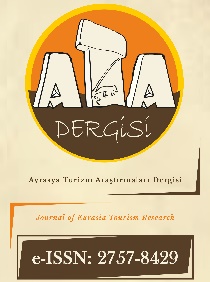 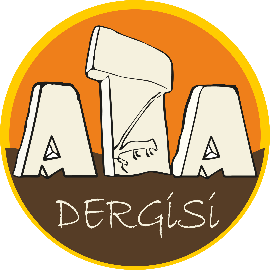 https://dergipark.org.tr/tr/pub/atadergiAvrasya Turizm Araştırmaları DergisiJournal of Eurasia Tourism Researchhttps://dergipark.org.tr/en/pub/atadergiYAZAR KATKI BEYAN FORMUYAZAR KATKI BEYAN FORMUYAZAR KATKI BEYAN FORMU